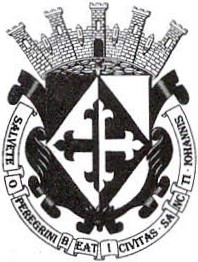 DIR.ECOÓNDEDESARROLLO  SOCIALGOBIERNO MUNIOPALH. AYUNTAMIENTO  CONSTITUCIONALSAN JUAN DE t<Q ·f:JKólbsOficio Num.:		:-'--,----Asunto :._---.:.,--------MINUTA DE TRABAJO DE DESARROLLO SOCIAL DEL H.AYUNTAMIENTO  DE DESARROLLO SOCIAL DESAN JUAN  DE LOS LAGOS, JALISCO.El día 30 de Junio del 2016, reunión en la dependencia de Desarro llo Socia l, de San Juan de los Lagos, Jal. Ubicada en la calle Simón Hernández No. 1Centro, C. P. 47000, de esta cabecera Municipal, en mi ca rácter de VOCAL Y PRESIDENTA de la dependencia de Desarrollo Social, en los té rminos de los artículo s 27, 37 Fracción IX, 49 fracción IV, 50 de la Ley de Gobierno y Admini stración Pública Municipal de l Estado de Jalisco; 39, 46, 78 del Reglamento de Ayuntamiento del Municipio de San Juan de los Lagos, Jalisco, de la ley de gobierno y administración pública municipal de estado de Jalisco con el objet ivo de revisar la correspondencia de la presente comisión desarro llándose bajo el  siguiente:ORDEN DEL DÍAl.	Asistencia y verificación del Quórum Legal11.    Aprobación del Orden del Día111.    Actividades  RealizadasIV.  Asuntos GeneralesDESAHOGOl.	ASISTENCIA Y VERIF ICACIÓN DEL QUÓRUM LEGALEn uso de la voz la REGIDORA C. RUTH ARCELIA GUTIÉRREZ MARTIN en su carácter de presidenta de la comisión Desarro llo Social, procedió a pasar lista de la asistencia los miembros de esta Comisión haciéndose consta r la asiste ncia de los siguientes integrantes de la Dependenc ia de Desarrollo Social.REGIDORA	RUTH ARCELIA GUTIÉRREZ MARTIN DIRECTOR  HANCY GEOVANNI MARQUEZ MONTERO SUBDIRECTOR GABRIEL R. DE LEÓN PÉREZTodos presente en la dependencia de Desarrollo SocialCCP.ARC HIVOCCP .SECRETA RIA GENERALCCP. TRANSPAR ENCIA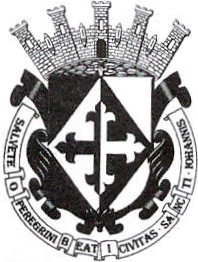 DIRECOÓNDEDESARROLLO SOOAL--G-O-B-IE-RNO·MU-N-IC-IP-AL-­H.AYUNTAMIENTO CONSTITUCIONALSAN JUAN DE LOS LAGOSACTA No.lllOficio Num.:	--"'-'----'---Asunto:_--:---------Señores para efecto de dar inicio a la minuta de tra bajo de la Dependenc ia de Desarro llo Socia l, de Ay untamie nto correspondiente, se tienen en asistencia de 2 personas Director y Subdirector incluyendo a la presidenta de la comisi ón, por lo que existe Quórum Lega l para su realización y por lo ta nto los acuerdos que se tomen serán vá lidos, en consecue ncia procede a desahogar y proveer e l siguiente:11. APROBACIÓN  DEL ORDEN DEL DÍAEn el desahogo del segundo punto del Orden del día, en uso de la voz de la Regidora C. RUTH ARCE LIA GITIÉRREZ MARTIN, e n su carácter de Presidente de la Comisión de la Depe ndencia de Desarrollo Soc ial, pone a su considerac ión pa ra aprobac ión. El orden del día propuesta, por la que en votació n se les pregunta a los integrantes de la Comisión de la Dependencia de Desarrollo Socia l, si están de acuerdo con la aprobación sírvanse levantando la mano.REGIDORA	RUTH ARCELIA GUTIÉRREZ MARTIN DIRECTOR   HANCY GEOVANN I MARQUEZ MONTERO SUBDIRECTOR GABRIEL R. DE LEÓN PÉREZSe aprueba por una nimidad de los presentes.111.  ACT IVIDAD ES  REALIZADASEn el desa hogo del te rcer punto del Orden de l día, de la comisión de la Dependencia de Desa rrollo, se reiteró la solicitud para la realización de la feria de los program as socia les del Gobierno Federal.IV. ASUNTOS  GENERALESSe realizó la pla neac ión de la logíst ica  para el programa Estatal Mochila s con útiles delcicloescola r 2016-20 17 y co nformación de la contra loría ciudana de los programa s EstalesCCP. ARCHIVOCCP. SECRETAR IA GENERAL CCP. TRA NSPAR ENCIA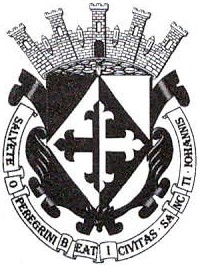 DIRECOÓNDEDESARROLLO SOOALGOBIERNO  MUNICIPALH.AYUNTAMIENTO CONSTITUCIONALSAN JUAN DE LOS LAGOSACTA.  No. 111Oficio    Num.:__---"--'----"-'----Asunto:._--'----'------Señoras Regidoras en virtud que ha sido agotado el orden del día se declara co ncluida la presente sesión con fundamento dispuesto por el artículo 29 y 31 de la Ley de Gobierno y la Administración Pública Municipal del Estado de Ja lisco .ATENTAMEN  TESAN JUAN DE LOS LAGOS JALISCO 30 DE JUNIO DE 2016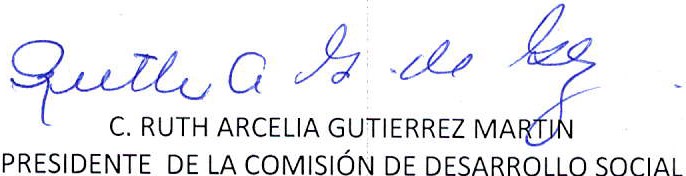 cov o.,... f'\;	Mo't 9v t" (.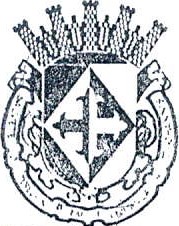 tv\oo cv oH. AYUNTAMIENT OCONSTITUCIONA LDIRECCION DE DESARROLLO   SOCIAL SAN JUAN .DE LOS  LAGOS. JALISCO.CCP. ARCH IVOCCP . SECRETARIA GE NERALCCP. TRANS PAREN CIAC. HANCY  GEOVA NNI   MÁRQUEZ MONTERO DIRECTOR DE DESARROLLO SOCIAL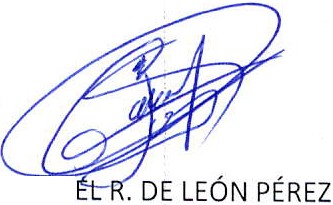 LIC. GABRISUBD IRECTOR DE DESARRO LLO SOCIA L